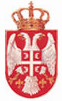 РЕПУБЛИКА СРБИЈА НАРОДНА СКУПШТИНАОдбор за спољне послове06 Број: 06-2/269-1614. новембар 2016. годинеБ е о г р а дНа основу члана 70. став 1. алинеја прва Пословника Народне скупштинеС А З И В А МДЕВЕТУ СЕДНИЦУ ОДБОРА ЗА СПОЉНЕ ПОСЛОВЕЗА УТОРАК 15. НОВЕМБАР 2016. ГОДИНЕ,СА ПОЧЕТКОМ У  13,30 ЧАСОВА	За ову седницу предлажем следећиД н е в н и  р е дУсвајање записника са 8. седнице Одбора за спољне послове. Разговор са новоименованим амбасадором Републике Србије у Републици Финској  и нерезидентног амбасадора у Републици Естонији Сашом Обрадовићем, пре одласка на дипломатску дужност.Редовне активности сталних делегација      Учешће на заседању Парламентарне скупштине ЦЕИ, Сарајево, БиХ, 5. до 7.       децембар 2016. године.Извештаји о реализованим посетама Извештај о учешћу сталне делегације НС РС при ПС ОЕБС на 15. Јесењем заседању Парламентарне скупштине ОЕБС одржаном у Скопљу, Република Македонија, од 29. септембра до 2. октобра 2016. године.Извештај о посети мр Ивана Костића, председника Одбора за дијаспору и Србе уРегиону и Миодрага Линте, заменика председника Одбора Републици Српској упериоду од 7. до 9. октобра 2016. године.Извештај о посети председнице Народне скупштине Републике Србије, Маје Гојковић, Републици Кипар, од 15. до 18. октобра 2016. године.Oстали реализовани контактиЗабелешка о разговору Александре Ђуровић, шефа Сталне делегације НС РС у ПССавету Европе са Мехмедом Кемал Бозајем, амбасадором Турске у Београду, одржаном 19. септембра 2016. године.Забелешка о разговору председника Народне скупштине Републике Србије, Маје Гојковић, са Оаном Кристином Попом, амбасадором Румуније у Београду, одржаном12. октобра 2016. године.Забелешка о разговору председника Народне скупштине Републике Србије, Маје Гојковић, са Њ.Е. Мажидом Фахимом Пуром, амбасадором Исламске РепубликеИран у Београду, 28. октобра 2016. године.   Забелешка о разговору Александре Ђуровић, шефа Сталне делегације НС РС у ПС          Савета Европе са Максимом Ренуом, првим секретаром Амбасаде Француске у           Београду, одржаном 2. новембра 2016. године.    Забелешка са састанка Посланичке групе пријатељства са Јапаном, одржаног    31.октобра 2016. године.    5.   Разно          Седница ће се одржати у Дому Народне скупштине, Трг Николе Пашића 13,  у сали  IV.Моле се чланови Одбора да у случају спречености да присуствују седници Одбора, о томе обавесте своје заменике у Одбору.                                                                            		ПРЕДСЕДНИК ОДБОРА						                   Проф. др Жарко Обрадовић,с.р. 